PART A - Administrative SummaryA1 	Applicant InformationA2 	Host School InformationPART B – EligibilityPART C – Career InterruptionOnly to be completed if you indicated YES in Part B1 Applicants are asked to demonstrate how their research career has been significantly constrained or interrupted by circumstances such as chronic illness, child bearing, child rearing or other family responsibilities such as primary responsibility for the sustained care of a dependent family member (who may, for example, be elderly, sick or a person with disabilities). Significant teaching or administration duties or employment at a non-academic organisation are not considered career interruptions for this particular fellowship scheme unless they are associated with the circumstances listed above.      Statement  Please outline the nature of the career interruption, demonstrating how your research career has been significantly constrained or interrupted. Maximum 700 words.PART D – Employment and Non-Employment TimelineAll applicants should indicate their employment (and non-employment, where applicable) history (in months/years and fraction Full-Time Equivalent), in reverse chronological order since the date of PhD award. This should include any career interruptions for applicants who have completed Part C of this Application Form. Documentation (e.g. employment contract, travel itinerary, medical certificate) is not mandatory and should be provided at the discretion of the applicant. (Add or delete rows in the table above as required)PART E – Academic RecordPlease list the course(s) that you are or have been enrolled in at a tertiary institution. Please attach evidence of the award of your PhD to the application form.(Add or delete rows in the table above as required)PART F – Proposed Research ProjectF1	Project Title Maximum 200 characters.F2	Project ProposalApplicants must use the following headings and not exceed 2 pages in total for headings 1-5. Within this section applicants should demonstrate their ability to communicate scientifically and effectively. Applicants may use images, diagrams or graphs where needed, to assist in communication – these are not included in the word count however should not be used unnecessarily. Aims and significanceApplicants should describe the key aims and significance of the proposed project; e.g. what they are aiming to achieve and why it is important in the context of current knowledge and/or translation.Relevance to genetics and human biology  Applicants should explain the relevance of the project both within the area of research/discipline itself and the proposed host Department/School.MethodsApplicants should describe how they plan to complete the project by briefly describing the proposed methodology with a non-expert reader in mind.Expected outcomes Applicants should detail any expected outcomes of the proposed project. This can include outcomes that are of benefit to both the scientific and broader community. For example: research outputs (publications, conference papers, patents); ongoing or new collaborations both internally and externally to the University; translation to a clinical application, policy or practice. Opportunities for further external funded fellowships or academic employmentApplicants should detail how the proposed project will lead to opportunities for further research grant funding/fellowships/academic employment, with specific funding bodies and schemes listed where possible.Reference listReferences should only be used where necessary and the reference list should be no longer than one additional A4 page. F3	Significance and Alignment with Strategic Research Directions Describe how the proposed project will contribute significantly to the advancement of knowledge in one or more research priority areas within the Faculty of Science or Faculty of Medicine, Dentistry and Health Sciences. Maximum 300 words.F4	CollaborationDescribe what collaborations you will seek to build if awarded the Fellowship. You should list any current collaborators (i.e. individuals or groups/organisations) and explain in detail how they would be involved (i.e. what exactly their role would be) in the proposed project. Maximum 300 words.F5	Profile of Research BackgroundProvide a profile of your research activities, experience and strengths (relative to opportunity). Include information about your track record and the impact of your research to date. This is an opportunity to mention items that might not be mentioned in your CV. Maximum 300 words.F6	Fellowship in the Context of Career Plans Provide a statement describing your career plan and how this Fellowship will benefit your career. Maximum 300 words.PART G – Referee InformationPlease give the names and affiliations of your two (2) academic research referees, one of whom should be the nominated academic supervisor for this project.Nominated Referee #1 (project supervisor)Nominated Referee #2Important Note: referees must provide a written report that specifically comments on your track record (relative to opportunity) within the discipline, your ability to undertake independent research and the feasibility of your career plans. Please supply referees with a copy of the Position Description and your application. Referees reports will need to be attached to your application.  PART H – Curriculum VitaeGUIDELINES for CURRICULUM VITAEThe following headings only are to be included in the accompanying curriculum vitae - maximum 3 pages in 12 point font (excluding publications).Full name;Full details of education, postgraduate training, present and past appointments;Seminar/conference presentations (details of conference, indicate if invited talk, selected for oral, or poster presentation);Awards or prizes (include $ amount where applicable);Nationally competitive grants and other research income;Outreach activities e.g. public events, media;   Postgraduate and undergraduate supervision;Details of published works organised in the following categories (please do not list works submitted, under review or in preparation):Original refereed journal articles (the date of acceptance should be provided for papers not yet published);Reviews;Books, chapters and monographs;Full published conference proceedings (do not include conference abstracts);Patents;Other publications, e.g. popular articles, periodicals, submissions to government reviews, policies.PART I – DeclarationsPlease note scanned electronic signatures are acceptable. You may also attach separate signature pages for Head of School and Application Declarations.Head of School/Department SupportI agree to support this application and to host the Fellow in my School/Department, if successful. If more than one School is involved, please add another box and obtain relevant Head of School signature.Applicant DeclarationI declare that the information I have given in this application is true to the best of my knowledge and I understand that any offer of a Fellowship or employment as a Fellow may be withdrawn if false information is given.PART J – ChecklistPART K – Privacy Collection NoticeThe information in this form is being collected by Research, Innovation and Commercialisation on behalf of Chancellery (Research), the University of Melbourne. You can contact us at 13 6352. The information you provide is being collected in order to record administrative details of the applicant, and for assessment by an Academic Division Committee and a Central Committee. The Academic Division Committee is chaired by the respective Associate Dean (Research) or delegate. The Central Committee is an academic panel appointed by the Deputy Vice-Chancellor (Research) or delegate. The information will be used by authorised staff for the purpose for which it was collected, and will be protected against unauthorised access and use. The names of successful applicants and a summary of their projects will be reported to relevant University committees and senior officers.If you do not provide all of the information requested on this form, your application may be deemed ineligible and removed from consideration by the committees. You may access any personal information you have provided to the University by contacting 13 6352. The University of Melbourne is committed to protecting personal information provided by you in accordance with the Privacy and Data Protection Act 2014 (Vic). All information collected by the University is governed by the University’s Privacy Policy. For further information about how the University deals with personal information, please refer to the University’s Privacy Policy or contact the University’s Privacy Officer at privacy-officer@unimelb.edu.au.
THE FACULTY OF SCIENCEJ.N. Peters Postdoctoral Research Fellowship2017 Application Form 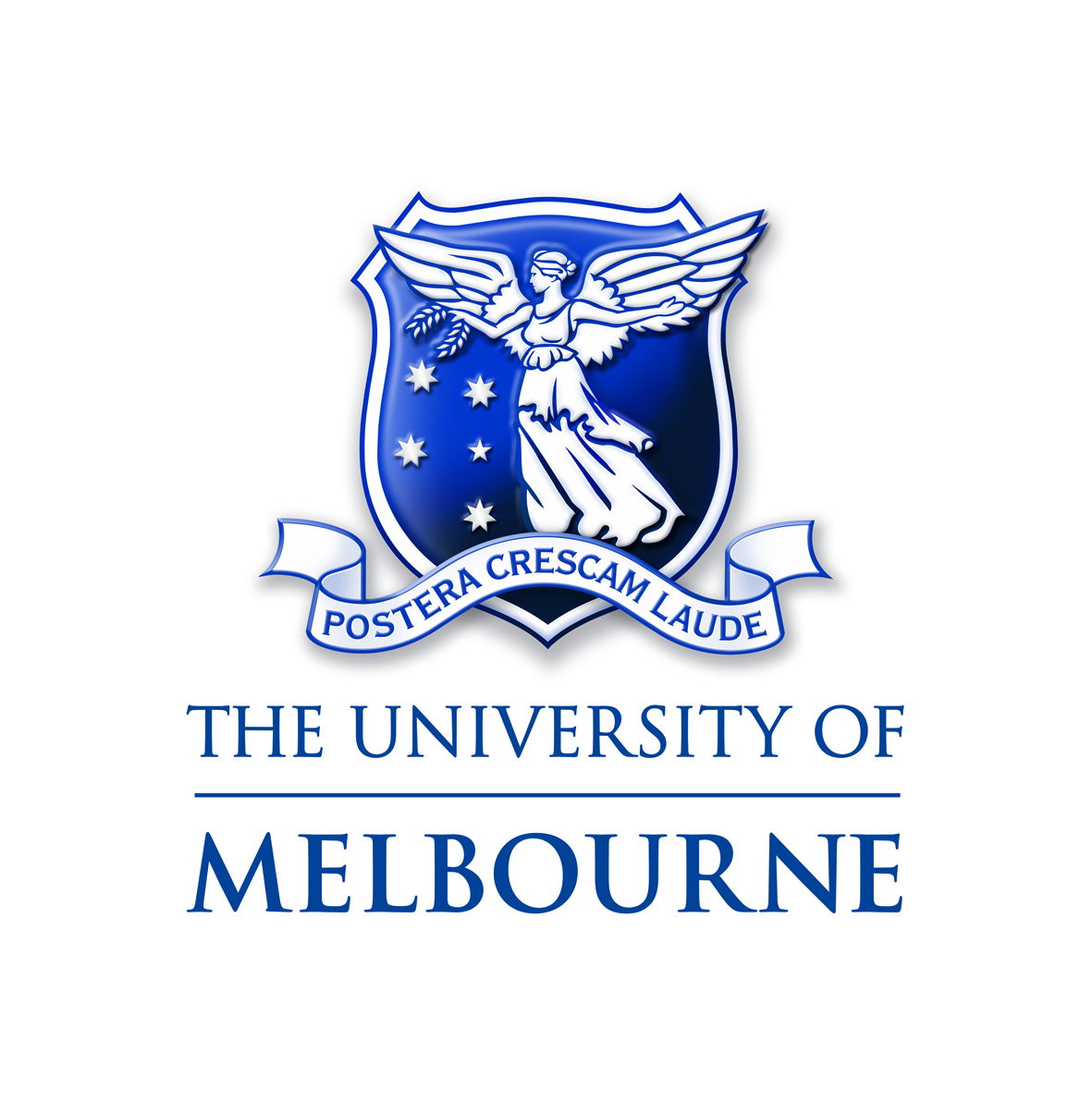 TitleSurnameGiven Name(s)Given Name(s)Gender(please check appropriate box)Gender(please check appropriate box) Female FemaleGender(please check appropriate box)Gender(please check appropriate box) Male MaleGender(please check appropriate box)Gender(please check appropriate box) Other (please specify):       Other (please specify):      Gender(please check appropriate box)Gender(please check appropriate box) Unspecified UnspecifiedAre you an Aboriginal and/or Torres Strait Islander?(answer is optional)Are you an Aboriginal and/or Torres Strait Islander?(answer is optional)Nationality(please check appropriate box)Nationality(please check appropriate box) Australian Citizen Australian CitizenNationality(please check appropriate box)Nationality(please check appropriate box) Australian Permanent Resident Australian Permanent ResidentIf not Australian, please state your nationality:      If not Australian, please state your nationality:      If not Australian, please state your nationality:      If not Australian, please state your nationality:      AddressAddressTelephoneTelephoneEmailEmailSchool(s) in which you wish to work(BioSciences, Chemistry, Earth Sciences, Ecosystem & Forest Sciences, Geography, Mathematics & Statistics or Physics)Faculty academic supervisorProposed commencement date(must start between 01/01/2017 and 30/06/2017)B1 Have you experienced a Career Interruption that has significantly constrained your research career e.g. chronic illness, child bearing, child rearing or other family responsibilities such as primary responsibility for the sustained care of a dependent family member (who may, for example, be elderly, sick or a person with disabilities) If ‘yes’, please complete Part C of this Application FormYES/NOTime Period(Month/Year – Month/Year)Non-employment and employment history (include position title) Was employment research related(Yes/No)Total period(Months/Years)Fraction Full-Time EquivalentDocumentation attached(Yes/No)eg. Jan 2014 – June 2014Postdoctoral ResearcherYes6 months1.0Noeg. June 2014 – June 2015Career interruption due to chronic illnessNo1 year1.0YesName of institutionName of degree/diploma(show level of honours where applicable)Start date (day, month and year)Completion date (day, month and year)NamePosition / InstitutionTelephoneEmailNamePosition / InstitutionTelephoneEmailNameSchoolSignatureDateSignatureDateItemMaterialPlease check if ‘yes’Position DescriptionThe Position Description has been read and understood prior to completing the Application FormApplication FormThe Application Form has been completed with all sections answered or marked ‘not applicable’Award of PhDEvidence of the award of the applicant’s PhD, including date of award, is attachedRefereesThe applicant has contacted two academic research referees, and has attached the reports to the applicationCurriculum VitaeCurrent CV is attached (Part I of the Application Form) Head of School/Department SupportHead of School(s) indicated support for the application in Part J of the Application Form